Разгадай анаграммуСоедини точки по порядку и раскрась картинку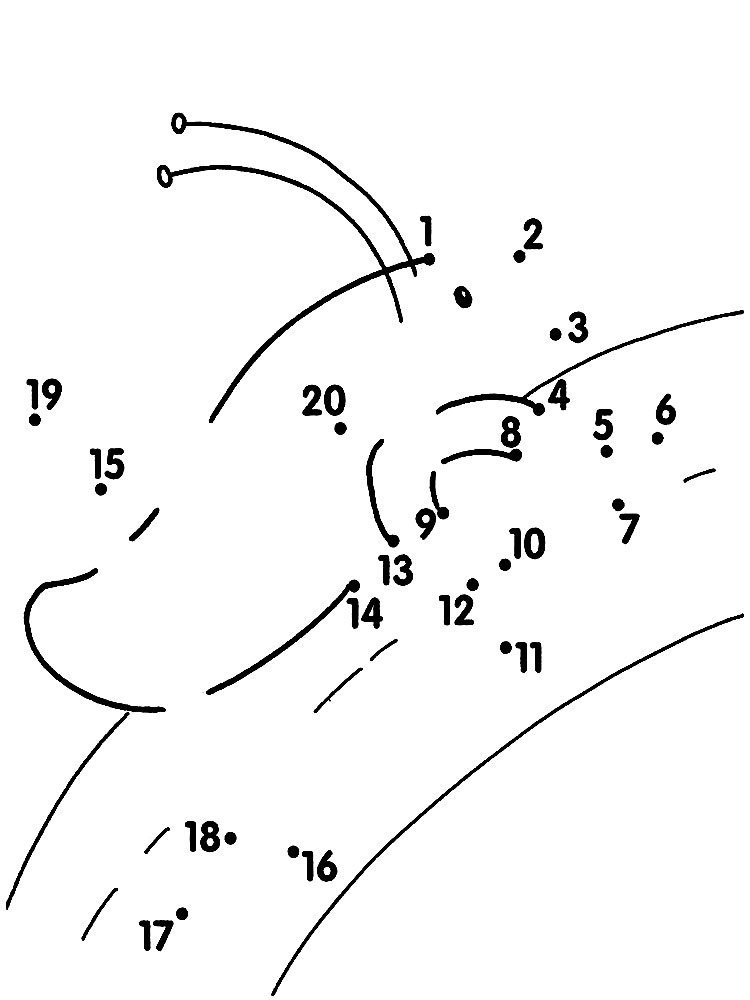 ШПАЛА=БРИГ=СОКОЛ=